B.CHESTIONAR DE AUTOEVALUARE PENTRU FARMACII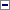 ____*) reprezintă criterii eligibile.STANDARDCRITERIIDESCRIEREEVALUAREOBSERVAŢIIISTANDARD REFERITOR LA ORGANIZAREI.1*Farmacia/oficina are autorizaţie de funcţionare valabilă, conform prevederilor legale în vigoare.DA/NUI.2*Farmacia are certificat de înregistrare la Oficiul pentru Registrul Comerţului, însoţit de certificatele constatatoare pentru punctele de lucru ale societăţii sau pentru oficine, dacă este cazul.DA/NUI.3*Farmacia/oficina funcţionează într-un spaţiu de care dispune în mod legal.DA/NUI.4Farmacia/oficina are Regulament Intern de care întreg personalul a luat la cunoştinţă în scris.DA/NUI.5Farmacia/oficina are Regulament de Organizare şi Funcţionare de care întreg personalul a luat la cunoştinţă în scris.DA/NUI.6*Farmacia/oficina deţine dovada asigurării de răspundere civilă în vigoare.DA/NUIISTANDARD REFERITOR LA STRUCTURA DE PERSONALII.1*Farmacistul şef nu exercită această calitate şi în altă farmacie.DA/NUII.2*Farmacistul şef desemnează un înlocuitor (farmacist) pe perioada în care acesta nu se află în farmacie.DA/NUII.3*Farmacistul şef şi farmaciştii au certificat de membru valabil al Colegiului Farmaciştilor din România.DA/NUII.4*Asistenţii de farmacie au certificat de membru al OAMGMAMR, conform reglementărilor legale în vigoare.DA/NUII.5*Întreg personalul îşi desfăşoară activitatea într-o formă legală la furnizor.DA/NUII.6*Farmaciştii şi asistenţii de farmacie au asigurare de răspundere civilă (malpraxis) în vigoare.DA/NUII.7Farmacistul şef, farmaciştii şi asistenţii de farmacie au programul de lucru conform cadrului legal.DA/NUII.8*În timpul programului de lucru afişat în farmacie se află un farmacist, angajat al farmaciei respective.DA/NUII.9*Întreg personalul din farmacie/oficină are fişe de post cu atribuţiile specifice semnate de titular şi de reprezentantul legal.DA/NUII.10La sediul farmaciei/oficinei există afişat graficul de lucru al personalului pentru luna în curs şi este semnat de farmacistul şef.DA/NUIIISTANDARD REFERITOR LA INFORMAREA ASIGURAŢILORIII.1*Farmacia/oficina are afişat la loc vizibil programul de lucru.DA/NUIII.2Farmacia/oficina are o firmă vizibilă din exterior.DA/NUIII.3În farmacie/oficină se află expus la loc vizibil numele casei de asigurări de sănătate cu care se află în contract, precum şi datele de contact ale acesteia, după caz.DA/NUIII.4Drepturile şi obligaţiile asiguraţilor sunt afişate la loc vizibil.DA/NUIII.5Farmacia/oficina are afişat la loc vizibil numărul de telefon al serviciului de urgenţă (112).DA/NUIII.6Personalul care lucrează în farmacie/oficină poartă în permanenţă ecuson pe care se află inscripţionat numele şi calificarea angajatului respectiv.DA/NUIII.7La sediul farmaciei/oficinei asiguraţii au acces neîngrădit la un registru de reclamaţii şi sesizări, cu paginile numerotate.DA/NUIII.8În fiecare încăpere există un plan de evacuare în caz de incendiu cu indicarea poziţiei privitorului.DA/NUIVSTANDARD REFERITOR LA DOTAREIV.1Farmacia/oficina asigură accesul persoanelor cu handicap locomotor.DA/NUIV.2*Farmacia/oficina deţine un post/terminal telefonic (fix, mobil) functional şi sistem informatic a cărui utilizare este conformă cerinţelor CNAS.DA/NUIV.3*Farmacia are adresă de poştă electronică (e-mail) funcţională.DA/NUIV.4Farmacia are contract de service/întreţinere pentru aparatura din dotare, după caz.DA/NUVSTANDARD REFERITOR LA ASIGURAREA SERVICIILORV.1Farmacia păstrează/stochează medicamentele conform recomandărilor producătorului.DA/NUV.2*Farmacia are o evidenţă cantitativ valorică pentru medicamentele existente.DA/NUV.3În incinta farmaciei/oficinei nu este permis accesul animalelor.DA/NUV.4În ROF vor fi menţionate în mod expres următoarele:- obligativitatea păstrării confidenţialităţii asupra tuturor informaţiilor referitoare la asiguraţi;- obligativitatea eliberării medicamentelor şi materialelor sanitare în mod nediscriminatoriu asiguraţilor;- obligativitatea informării asiguraţilor referitor la drepturile acestora cu privire la eliberarea medicamentelor cu şi fără contribuţie personală;- obligativitatea informării asiguraţilor asupra modului de administrare al medicamentelor şi a potenţialelor riscuri sau efecte adverse.- obligativitatea achiziţionării de medicamente care nu există în stocul farmaciei în momentul solicitării, în intervalul de timp legiferat.DA/NUTOTAL CRITERII 32